Государственное профессиональное образовательное учреждение Ярославской области Ярославский профессиональный колледж №21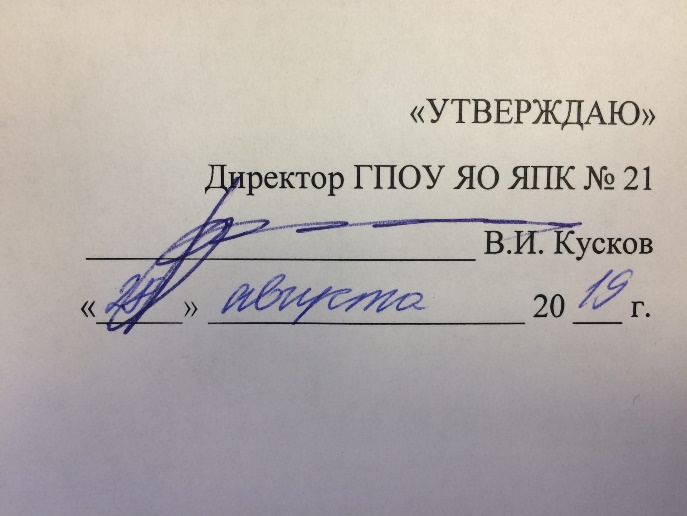 РАБОЧАЯ ПРОГРАММА ПРОФЕССИОНАЛЬНОГО МОДУЛЯПМ. 01 Техническое обслуживание и ремонт автотранспортаЯрославль, 2019СОДЕРЖАНИЕ1. ОБЩАЯ ХАРАКТЕРИСТИКА РАБОЧЕЙ ПРОГРАММЫПРОФЕССИОНАЛЬНОГО МОДУЛЯПМ 01. Техническое обслуживание и ремонт автотранспорта1.1. Цель и планируемые результаты освоения профессионального модуля В результате изучения профессионального модуля студент должен освоить основной вид деятельности Техническое обслуживание и ремонт автотранспорта и соответствующие ему общие компетенции и профессиональные компетенции:1.1.1. Перечень общих компетенцийОК 1. Понимать сущность и социальную значимость будущей профессии, проявлять к ней устойчивый интерес.ОК 2. Организовывать собственную деятельность, исходя из цели и способов ее достижения, определенных руководителем.ОК 3. Анализировать рабочую ситуацию, осуществлять текущий и итоговый контроль, оценку и коррекцию собственной деятельности, нести ответственность за результаты своей работы.ОК 4. Осуществлять поиск информации, необходимой для эффективного выполнения профессиональных задач.ОК 5. Использовать информационно-коммуникационные технологии в профессиональной деятельности.ОК 6. Работать в команде, эффективно общаться с коллегами, руководством, клиентами.ОК 7. Исполнять воинскую обязанность, в том числе с применением полученных профессиональных знаний (для юношей).1.1.2. Перечень профессиональных компетенций Выпускник, освоивший программу СПО по профессии должен обладать профессиональными компетенциями ПК 1.1. Диагностировать автомобиль, его агрегаты и системы.ПК 1.2. Выполнять работы по различным видам технического обслуживания.ПК 1.3. Разбирать, собирать узлы и агрегаты автомобиля и устранять неисправности.ПК 1.4. Оформлять отчетную документацию по техническому обслуживанию.1.1.3. В результате освоения профессионального модуля студент должен:1.3. Количество часов, отводимое на освоение профессионального модуляВсего часов 291Из них   на освоение МДК 01.01  76на освоение МДК 01.02  215     На практики - учебную УП.01.01 96                          учебную УП.01.02  858                         производственную 192               на самостоятельную работу 97               на промежуточную аттестацию 12.2. СТРУКТУРА И СОДЕРЖАНИЕ ПРОФЕССИОНАЛЬНОГО МОДУЛЯ2.1. Структура профессионального модуля3. Тематический план и содержание профессионального модуля (ПМ)3.1. Тематический план и содержание МДК 01.01 СЛЕСАРНОЕ ДЕЛО и ТЕХНИЧЕСКИЕ ИЗМЕРЕНИЯСамостоятельная работа обучающихся.Систематическая проработка конспектов занятий, учебной и специальной технической литературы (по вопросам, составленным преподавателем, а также к параграфам и главам учебных пособий). Подготовка к практическим работам с использованием методических рекомендаций преподавателя, оформление практических работ и подготовка к их защите. Поиск информации и изучение современных технологий слесарной обработки и выполнения неразъемных соединений деталей автомобилей. Поиск информации и изучение современных технологий контроля качества выполненных слесарных работ.Подготовка к  зачету.Темы самостоятельных работ.1.Разработка технологического процесса плоскостной разметки металла различной толщины.2. Разработка технологического процесса рубки металлов различной толщины..3. Разработка технологического процесса рубки труб различных диаметров..4 Разработка технологического процесса правки металлов различной толщины. 5 Разработка технологического процесса гибки металлов различной толщины.6. Разработка технологического процесса гибка труб различных диаметров. .7. Разработка технологического процесса ручной резки металла различной толщины.8. Разработка технологического процесса  механизированной резки металлов различной толщины.9. Разработка технологического процесса  ручной и механизированной резки труб различных диаметров..10. Разработка технологического  процесса  приёмов опиливания различных деталей.11. Разработка технологического  процесса  по подготовке свёрл к работе.12. Разработка технологического  процесса  ручного сверления отверстий на различных деталях.13. Разработка технологического  процесса  механизированного сверления отверстий на различных деталях.14. Разработка технологического  процесса  нарезания внутренней резьбы на деталях.15. Разработка технологического  процесса  нарезания наружной резьбы на деталях.16. Разработка технологического  процесса  приёмов шабрения деталей.17. Разработка технологического  процесса  приёмов притирки деталей.18. Разработка технологического  процесса  выполнения неразъёмного соединения (клёпки) деталей автомобилей.3.2. МДК 01.02  Тематический план и ССОДЕРЖАНИЕ МДК 01.02  «устройство,техническое обслуживание и ремонт автомобиля»3.3 УСЛОВИЯ РЕАЛИЗАЦИИ ПРОГРАММЫ ПРОФЕССИОНАЛЬНОГО  МОДУЛЯ3.3.1 Требования к минимальному материально-техническому обеспечениюРеализация учебной дисциплины требует наличия учебного кабинета «Устройства автомобилей», лаборатории технических измерений, слесарных мастерских; Оборудование учебного кабинета: рабочее место преподавателя;рабочие места обучающихся;огнетушитель;плакаты;Технические средства обучения: компьютер;мультимедийный проектор.Информационное обеспечение реализации программыДля реализации программы библиотечный фонд образовательной организации должен иметь  печатные и/или электронные образовательные и информационные ресурсы, рекомендуемые для использования в образовательном процессе.3.3.2.1.  Печатные издания:Пехальский, И.А. Устройство, техническое обслуживание и ремонт автомобилей : учебник / Пехальский И.А., Измайлов А.Ю., Амиров А.С., Пехальский А.П. — Москва : КноРус, 2020. — 308 с. — ISBN 978-5-406-07631-6. — URL: https://book.ru/book/934018 (дата обращения: 30.10.2019). Медовщиков, Ю.В. Устройство автомобиля. : монография / Медовщиков Ю.В. — Москва : Русайнс, 2019. — 215 с. — ISBN 978-5-4365-3432-9. — URL: https://book.ru/book/932273 (дата обращения: 30.10.2019). 3.3.2.2. Электронные издания:1. Виноградов, В.М. Ремонт автомобилей. : учебник / Виноградов В.М., Храмцова О.В. — Москва : КноРус, 2020. — 283 с. — (СПО). — ISBN 978-5-406-00526-2. — URL: https://book.ru/book/933963 (дата обращения: 30.10.2019). — Текст : электронный.Медовщиков, Ю.В. Автомобиль и его токсичность : монография / Медовщиков Ю.В. — Москва : Русайнс, 2020. — 218 с. — ISBN 978-5-4365-3389-6. — URL: https://book.ru/book/932469 (дата обращения: 30.10.2019). — Текст : электронный.Тракторы и автомобили. Конструкция : учебное пособие / Поливаев О.И., под ред., Гребнев В.П., Ворохобин А.В., Божко А.В. — Москва : КноРус, 2020. — 252 с. — ISBN 978-5-406-07508-1. — URL: https://book.ru/book/932702 (дата обращения: 30.10.2019). — Текст : электронный. Дополнительные источники:http://megaauto.ucoz.kz/load/20http://www.vaz-autos.ru/2110/3_3_4.htm4. Контроль и оценка результатов освоения профессионального модуля (вида профессиональной деятельности)1. ОБЩАЯ ХАРАКТЕРИСТИКА РАБОЧЕЙ ПРОГРАММЫ ПРОФЕССИОНАЛЬНОГО МОДУЛЯ2. СТРУКТУРА И СОДЕРЖАНИЕ ПРОФЕССИОНАЛЬНОГО МОДУЛЯ3. УСЛОВИЯ РЕАЛИЗАЦИИ ПРОГРАММЫ ПРОФЕССИОНАЛЬНОГО МОДУЛЯ 4. КОНТРОЛЬ И ОЦЕНКА РЕЗУЛЬТАТОВ ОСВОЕНИЯ ПРОФЕССИОНАЛЬНОГО МОДУЛЯ Иметь практический опытпроведения технических измерений соответствующим инструментом и приборами;выполнения ремонта деталей автомобиля;снятия и установки агрегатов и узлов автомобиля;использования диагностических приборов и технического оборудования;выполнения регламентных работ по техническому обслуживанию автомобилей;уметьвыполнять метрологическую поверку средств измерений;выбирать и пользоваться инструментами и приспособлениями для слесарных работ;снимать и устанавливать агрегаты и узлы автомобиля;определять неисправности и объем работ по их устранению и ремонту;определять способы и средства ремонта;применять диагностические приборы и оборудование;использовать специальный инструмент, приборы, оборудование;оформлять учетную документацию;знатьсредства метрологии, стандартизации и сертификации;основные методы обработки автомобильных деталей;устройство и конструктивные особенности обслуживаемых автомобилей;назначение и взаимодействие основных узлов ремонтируемых автомобилей;технические условия на регулировку и испытание отдельных механизмоввиды и методы ремонта;способы восстановления деталей;Коды профес-сиональ-ных общих компетенцийНаименования разделов профессионального модуляОбъем образова-тельной программы, час.Объем образовательной программы, час.Объем образовательной программы, час.Объем образовательной программы, час.Объем образовательной программы, час.Объем образовательной программы, час.Коды профес-сиональ-ных общих компетенцийНаименования разделов профессионального модуляОбъем образова-тельной программы, час.Занятия во взаимодействии с преподавателем, час.Занятия во взаимодействии с преподавателем, час.Занятия во взаимодействии с преподавателем, час.Занятия во взаимодействии с преподавателем, час.Самостоятельная работаПромежуточная аттестацияКоды профес-сиональ-ных общих компетенцийНаименования разделов профессионального модуляОбъем образова-тельной программы, час.Обучение по МДК, час.Обучение по МДК, час.ПрактикиПрактикиСамостоятельная работаПромежуточная аттестацияКоды профес-сиональ-ных общих компетенцийНаименования разделов профессионального модуляОбъем образова-тельной программы, час.всего,часовв том числеУчебнаяПроизводственнаяСамостоятельная работаПромежуточная аттестацияКоды профес-сиональ-ных общих компетенцийНаименования разделов профессионального модуляОбъем образова-тельной программы, час.всего,часовлабораторных и практических занятий, часовУчебнаяПроизводственнаяСамостоятельная работаПромежуточная аттестацияПК 1.1.-1.4ОК 01-07Раздел модуля 1. Слесарное дело и технические измерения76512672-25-ПК 1.1.-1.4ОК 01-07Раздел модуля 2. Устройство, техническое обслуживание и ремонт автомобилей21588728581927212ПК 1.1-1.4Учебная и производственная практика1122930192Всего:14131391039301929712 Наименование разделов и темСодержание учебного материала, лабораторные  работы и практические занятия, самостоятельная работа обучающихся, курсовая работа (проект) Содержание учебного материала, лабораторные  работы и практические занятия, самостоятельная работа обучающихся, курсовая работа (проект) Содержание учебного материала, лабораторные  работы и практические занятия, самостоятельная работа обучающихся, курсовая работа (проект) Содержание учебного материала, лабораторные  работы и практические занятия, самостоятельная работа обучающихся, курсовая работа (проект) Объем часовУровень освоения1222234Тема 1. ВведениеСодержание учебного материалаСодержание учебного материалаСодержание учебного материалаСодержание учебного материала211Тема 1. Введение1212Общие сведения о слесарных работах. Техника безопасности.Виды слесарных работОбщие сведения о слесарных работах. Техника безопасности.Виды слесарных работ21122Тема 2.Организация труда слесаряСодержание учебного материалаСодержание учебного материалаСодержание учебного материалаСодержание учебного материала211             22Тема 2.Организация труда слесаря11Рабочее место слесаряРабочее место слесаря211             22Тема 2.Организация труда слесаря22Санитарно-гигиенические условияСанитарно-гигиенические условия211             22Тема3. Безопасность труда слесаряСодержание учебного материалаСодержание учебного материалаСодержание учебного материалаСодержание учебного материала21122Тема3. Безопасность труда слесаря11Противопожарные мероприятия                           Противопожарные мероприятия                           21122Тема3. Безопасность труда слесаря22Безопасность труда на рабочем месте Безопасность труда на рабочем месте 21122Тема 4Разметка плоскостнаяСодержание учебного материалаСодержание учебного материалаСодержание учебного материалаСодержание учебного материала41111 2 2 2 2Тема 4Разметка плоскостная11Плоскостная разметка Плоскостная разметка 41111 2 2 2 2Тема 4Разметка плоскостная22Подготовка к разметкеПодготовка к разметке41111 2 2 2 2Тема 4Разметка плоскостная33Инструменты и приспособления для разметкиИнструменты и приспособления для разметки41111 2 2 2 2Тема 4Разметка плоскостная44Накернивание разметочных линийНакернивание разметочных линий41111 2 2 2 2Тема 5Рубка металла.Содержание учебного материалаСодержание учебного материалаСодержание учебного материалаСодержание учебного материала3111222Тема 5Рубка металла.11Инструменты для рубки металла.Инструменты для рубки металла.3111222Тема 5Рубка металла.22Приёмы рубки металла.Приёмы рубки металла.3111222Тема 5Рубка металла.33Механизация рубкиМеханизация рубки3111222Тема 6Правка и рихтовка металлаСодержание учебного материалаСодержание учебного материалаСодержание учебного материалаСодержание учебного материала3111222Тема 6Правка и рихтовка металла11Процессы правки и рихтовкиПроцессы правки и рихтовки3111222Тема 6Правка и рихтовка металла22Оборудование для правкиОборудование для правки3111222Тема 6Правка и рихтовка металла33Особенности правки(рихтовки) сварных изделийОсобенности правки(рихтовки) сварных изделий3111222Тема 7Гибка металла.Содержание учебного материалаСодержание учебного материалаСодержание учебного материалаСодержание учебного материала3111222Тема 7Гибка металла.11Общие сведения о гибкеОбщие сведения о гибке3111222Тема 7Гибка металла.22Механизация гибкиМеханизация гибки3111222Тема 7Гибка металла.22Гибка и развальцовка трубГибка и развальцовка труб3111222Тема 8Резка металлаСодержание учебного материалаСодержание учебного материалаСодержание учебного материалаСодержание учебного материала3111222Тема 8Резка металла11Резка ручными ножницамиРезка ручными ножницами3111222Тема 8Резка металла22Резка ножовкойРезка ножовкой3111222Тема 8Резка металла33Механизированная резкаМеханизированная резка3111222Тема 9Опиливание металла.Содержание учебного материалаСодержание учебного материалаСодержание учебного материалаСодержание учебного материала3111222Тема 9Опиливание металла.11Классификация напильниковКлассификация напильников3111222Тема 9Опиливание металла.22Приемы опиливанияПриемы опиливания3111222Тема 9Опиливание металла.33Механизация опиловочных работМеханизация опиловочных работ3111222Тема 10Сверление металла.Тема 10Сверление металла.Содержание учебного материалаСодержание учебного материалаСодержание учебного материала411112222Тема 10Сверление металла.Тема 10Сверление металла.11Виды свёрл411112222Тема 10Сверление металла.Тема 10Сверление металла.33Заточка спиральных сверл411112222Тема 10Сверление металла.Тема 10Сверление металла.33Ручное и механизированное сверление411112222Тема 10Сверление металла.Тема 10Сверление металла.44Сверлильные станки411112222Тема 11Зенкерование, зенкование и развертывание отверстийТема 11Зенкерование, зенкование и развертывание отверстийСодержание учебного материалаСодержание учебного материалаСодержание учебного материала21122Тема 11Зенкерование, зенкование и развертывание отверстийТема 11Зенкерование, зенкование и развертывание отверстий11Зенкерование и зенкование21122Тема 11Зенкерование, зенкование и развертывание отверстийТема 11Зенкерование, зенкование и развертывание отверстий22Приемы развертывания21122Тема 12Нарезание резьбы.Тема 12Нарезание резьбы.Содержание учебного материалаСодержание учебного материалаСодержание учебного материала411112222Тема 12Нарезание резьбы.Тема 12Нарезание резьбы.11Понятие о резьбе411112222Тема 12Нарезание резьбы.Тема 12Нарезание резьбы.22Основные элементы резьбы411112222Тема 12Нарезание резьбы.Тема 12Нарезание резьбы.33Инструменты для нарезания резьб411112222Тема 12Нарезание резьбы.Тема 12Нарезание резьбы.44Нарезание резьбы на трубах411112222Тема 13КлепкаТема 13КлепкаСодержание учебного материалаСодержание учебного материалаСодержание учебного материала21122Тема 13КлепкаТема 13Клепка11Типы клепок21122Тема 13КлепкаТема 13Клепка22Ручная и машинная клепка21122Тема 14Пространственная разметкаТема 14Пространственная разметкаСодержание учебного материалаСодержание учебного материалаСодержание учебного материала222Тема 14Пространственная разметкаТема 14Пространственная разметка11Приспособление для проставления разметки222Тема 15ШабрениеТема 15ШабрениеСодержание учебного материалаСодержание учебного материалаСодержание учебного материала3111222Тема 15ШабрениеТема 15Шабрение11Общие сведения о шабрении3111222Тема 15ШабрениеТема 15Шабрение22Процесс шабрения3111222Тема 15ШабрениеТема 15Шабрение33Заточка и доводка трехгранных шаберов3111222Тема 16Распиливание и припасовкаТема 16Распиливание и припасовкаСодержание учебного материалаСодержание учебного материалаСодержание учебного материала21122Тема 16Распиливание и припасовкаТема 16Распиливание и припасовка11Процесс распиливания21122Тема 16Распиливание и припасовкаТема 16Распиливание и припасовка22Пригонка и припасовка21122Тема 17Притирка и доводкаТема 17Притирка и доводкаСодержание учебного материалаСодержание учебного материалаСодержание учебного материала3111222Тема 17Притирка и доводкаТема 17Притирка и доводка11Притирочные материалы3111222Тема 17Притирка и доводкаТема 17Притирка и доводка22Притиры3111222Тема 17Притирка и доводкаТема 17Притирка и доводка33Механизация притирочных работ 3111222Тема 18Пайка, лужение, склеиваниеТема 18Пайка, лужение, склеивание1Общие сведения о пайкеОбщие сведения о пайке3111222Тема 18Пайка, лужение, склеиваниеТема 18Пайка, лужение, склеивание2Инструменты для пайкиИнструменты для пайки3111222Дифференцированный зачетДифференцированный зачетДифференцированный зачет1ИТОГО:ИТОГО:ИТОГО:51Наименование разделов профессионального модуля (ПМ), междисциплинарных курсов (МДК) и темСодержание учебного материала, лабораторные работы и практические занятия, самостоятельная работа обучающихся, курсовая работа (проект) (если предусмотрены)Содержание учебного материала, лабораторные работы и практические занятия, самостоятельная работа обучающихся, курсовая работа (проект) (если предусмотрены)Содержание учебного материала, лабораторные работы и практические занятия, самостоятельная работа обучающихся, курсовая работа (проект) (если предусмотрены)Объем часовУровень освоения122234Индекс ПМ 1. Техническое обслуживание и ремонт автотранспортаМДК 01.02 Устройство, техническое обслуживание и ремонт автомобилей215Раздел№1.  Назначение, общее устройство, эксплуатация и ремонт автотранспорта18Введение1Содержание учебного материалаРоль и значение автомобильного транспорта. Классификация и индексация автомобилей. Краткая их характеристика. Общее устройство, назначение, расположение и взаимодействие основных агрегатов, узлов автомобиля.Содержание учебного материалаРоль и значение автомобильного транспорта. Классификация и индексация автомобилей. Краткая их характеристика. Общее устройство, назначение, расположение и взаимодействие основных агрегатов, узлов автомобиля.21422Введение1 Самостоятельная работа обучающихся Составить схему «Состав шасси ВАЗ-2114» Самостоятельная работа обучающихся Составить схему «Состав шасси ВАЗ-2114»21422Изменение технического состояния автомобиля в процессе эксплуатации 2Содержание учебного материала.Понятия качества и надежности автомобиля. Работоспособность. Изнашивание. Параметры. Безотказность и ремонтопригодность. Долговечность, пути повышения долговечности.Содержание учебного материала.Понятия качества и надежности автомобиля. Работоспособность. Изнашивание. Параметры. Безотказность и ремонтопригодность. Долговечность, пути повышения долговечности.21422Изменение технического состояния автомобиля в процессе эксплуатации 2Самостоятельная работа обучающихсяСоставить схему «Классификация автомобилей»Самостоятельная работа обучающихсяСоставить схему «Классификация автомобилей»21422Организация технического обслуживания и ремонта автомобилей3Содержание учебного материала.Ежедневное техническое обслуживание. Первое техническое обслуживание. Второе техническое обслуживание. Сезонное техническое обслуживание. Ремонт автомобилей. Виды ремонта.Содержание учебного материала.Ежедневное техническое обслуживание. Первое техническое обслуживание. Второе техническое обслуживание. Сезонное техническое обслуживание. Ремонт автомобилей. Виды ремонта.423Организация технического обслуживания и ремонта автомобилей3Самостоятельная работа обучающихсяСоставить таблицу Виды работ сезонного обслуживания автомобиляСамостоятельная работа обучающихсяСоставить таблицу Виды работ сезонного обслуживания автомобиля423Средства технического обслуживания автомобильного парка4Содержание учебного материала.Станции технического обслуживания автомобилей. Стационарное оборудование технического обслуживания и ремонта. Агрегаты технического обслуживания автомобилей. Техника безопасности при применении стационарного оборудования.  Посты технического обслуживания и ремонта. Пост заправки автомобилей.  Диагностирование. Посты технического диагностирования. Площадка наружной мойки. Механизированные заправочные агрегаты. Передвижные ремонтные и ремонтно-диагностические мастерские.Содержание учебного материала.Станции технического обслуживания автомобилей. Стационарное оборудование технического обслуживания и ремонта. Агрегаты технического обслуживания автомобилей. Техника безопасности при применении стационарного оборудования.  Посты технического обслуживания и ремонта. Пост заправки автомобилей.  Диагностирование. Посты технического диагностирования. Площадка наружной мойки. Механизированные заправочные агрегаты. Передвижные ремонтные и ремонтно-диагностические мастерские.423Средства технического обслуживания автомобильного парка4Самостоятельная работа обучающихсяПодготовить опорный конспект по теме: "Аппараты механизированной мойки".Самостоятельная работа обучающихсяПодготовить опорный конспект по теме: "Аппараты механизированной мойки".423Технология и организация технического обслуживания и ремонта автомобилей5Содержание учебного материала. Диагностирование и прогнозирование остаточного ресурса автомобиля.  Схема технологического процесса капитального ремонта. Прием автомобилей в ремонт и наружная мойка. Техника безопасности при выполнении мойки автомобиля. Разборка автомобилей, и их сборочных единиц. Инструменты и приспособления для разборо-сборочных работ. Техника безопасности при выполнении сборочка-сборочных работ. Очистка и мойка деталей. Виды отложений. Дефектовка (методика заполнения дефектовочной ведомости). Технология ремонта типовых соединений и деталей. Техника безопасности при выполнении очистки и мойки деталей. Виды дефектов. Методы контроля технического состояния деталей. Ремонт и восстановление деталей. Окраска автомобилей. Сборка, подготовка и сдача автомобилей в эксплуатацию.Содержание учебного материала. Диагностирование и прогнозирование остаточного ресурса автомобиля.  Схема технологического процесса капитального ремонта. Прием автомобилей в ремонт и наружная мойка. Техника безопасности при выполнении мойки автомобиля. Разборка автомобилей, и их сборочных единиц. Инструменты и приспособления для разборо-сборочных работ. Техника безопасности при выполнении сборочка-сборочных работ. Очистка и мойка деталей. Виды отложений. Дефектовка (методика заполнения дефектовочной ведомости). Технология ремонта типовых соединений и деталей. Техника безопасности при выполнении очистки и мойки деталей. Виды дефектов. Методы контроля технического состояния деталей. Ремонт и восстановление деталей. Окраска автомобилей. Сборка, подготовка и сдача автомобилей в эксплуатацию.423Технология и организация технического обслуживания и ремонта автомобилей5Самостоятельная работа обучающихсяПодготовить 15 минутное сообщение по теме «Покраска автомобилей»Самостоятельная работа обучающихсяПодготовить 15 минутное сообщение по теме «Покраска автомобилей»423Раздел№.2. Устройство, техническое обслуживание и ремонт двигателей автомобилей                                                    4063636363634363845628121212131212222222221111111111111111151342817Общее устройство ДВС1Содержание учебного материала.Назначение и классификация двигателей.. Назначение и общее устройство кривошипно-шатунного и газораспределительного механизмов двигателя. Рабочий цикл ДВС. Назначение и общее устройство систем двигателя (системы охлаждения и смазки, система питания, система зажигания, система пуска). Карбюраторный четырехтактный двигатель. Четырехтактный дизель. Сравнение дизелей и карбюраторных двигателей. Число и расположение цилиндров. Порядок работы многоцилиндровых двигателей.Самостоятельная работа обучающихсяИзобразить графически блок схему «Классификация ДВС»Содержание учебного материала.Назначение и классификация двигателей.. Назначение и общее устройство кривошипно-шатунного и газораспределительного механизмов двигателя. Рабочий цикл ДВС. Назначение и общее устройство систем двигателя (системы охлаждения и смазки, система питания, система зажигания, система пуска). Карбюраторный четырехтактный двигатель. Четырехтактный дизель. Сравнение дизелей и карбюраторных двигателей. Число и расположение цилиндров. Порядок работы многоцилиндровых двигателей.Самостоятельная работа обучающихсяИзобразить графически блок схему «Классификация ДВС»40636363636343638456281212121312122222222211111111111111111513428173Устройство, ТО и Р КШМ и ГРМ2Содержание учебного материала.Устройство кривошипно-шатунного механизма. Подвижные и неподвижные детали КШМ. Подвеска двигателя. Типы, устройство и принцип действия газораспределительного механизма. Фазы газораспределения. Детали газораспределительного механизма. Основные неисправности кривошипно-шатунного механизма, причины и способы их устранения. Основные неисправности газораспределительного механизма, причины и способы их устранения. Диагностирование и техническое обслуживание кривошипно-шатунного и газораспределительного механизмов. Снятие с двигателя, разборка, проверка технического состояния деталей, сборка и установка на двигатель головки блока цилиндров. Снятие двигателя с автомобиля и его разборка. Проверка технического состояния деталей кривошипно-шатунного механизма. Комплектование деталей и сборка двигателя. Обкатка двигателяСамостоятельная работа обучающихсяПодготовить опорный конспект по теме Оборудование для диагностирования ДВС Содержание учебного материала.Устройство кривошипно-шатунного механизма. Подвижные и неподвижные детали КШМ. Подвеска двигателя. Типы, устройство и принцип действия газораспределительного механизма. Фазы газораспределения. Детали газораспределительного механизма. Основные неисправности кривошипно-шатунного механизма, причины и способы их устранения. Основные неисправности газораспределительного механизма, причины и способы их устранения. Диагностирование и техническое обслуживание кривошипно-шатунного и газораспределительного механизмов. Снятие с двигателя, разборка, проверка технического состояния деталей, сборка и установка на двигатель головки блока цилиндров. Снятие двигателя с автомобиля и его разборка. Проверка технического состояния деталей кривошипно-шатунного механизма. Комплектование деталей и сборка двигателя. Обкатка двигателяСамостоятельная работа обучающихсяПодготовить опорный конспект по теме Оборудование для диагностирования ДВС 40636363636343638456281212121312122222222211111111111111111513428173Устройство, ТО и Р системы охлаждения ДВС3Содержание учебного материала.Назначение, устройство и принцип действия приборов и механизмов систем охлаждения. Предпусковой подогреватель. Основные неисправности систем охлаждения, причины и способы их устранения. Диагностирование и техническое обслуживание систем охлаждения. Ремонт приборов и механизмов систем охлаждения.Содержание учебного материала.Назначение, устройство и принцип действия приборов и механизмов систем охлаждения. Предпусковой подогреватель. Основные неисправности систем охлаждения, причины и способы их устранения. Диагностирование и техническое обслуживание систем охлаждения. Ремонт приборов и механизмов систем охлаждения.40636363636343638456281212121312122222222211111111111111111513428173Устройство, ТО и Р системы охлаждения ДВС3Самостоятельная работа обучающихсяРазработать алгоритм принципа действия системы охлаждения КАМАЗСамостоятельная работа обучающихсяРазработать алгоритм принципа действия системы охлаждения КАМАЗ40636363636343638456281212121312122222222211111111111111111513428173Устройство, ТО и Р системы смазки 4Содержание учебного материала.  Назначение, устройство и принцип действия приборов и механизмов смазочных систем. Вентиляция картера. Основные неисправности смазочных систем, причины и способы их устранения. Диагностирование и техническое обслуживание смазочных систем. Ремонт приборов и механизмов смазочных системСамостоятельная работа обучающихсяПроработать конспекты  теории и практики по теме Подготовится к фронтальному опросу в тестовой форме.Содержание учебного материала.  Назначение, устройство и принцип действия приборов и механизмов смазочных систем. Вентиляция картера. Основные неисправности смазочных систем, причины и способы их устранения. Диагностирование и техническое обслуживание смазочных систем. Ремонт приборов и механизмов смазочных системСамостоятельная работа обучающихсяПроработать конспекты  теории и практики по теме Подготовится к фронтальному опросу в тестовой форме.40636363636343638456281212121312122222222211111111111111111513428173Устройство, ТО и Р системы питания карбюраторного двигателя5Содержание учебного материала.Горючая смесь. Режимы работы двигателя. Назначение карбюратора. Устройство и принцип действия простейшего карбюратора. Устройство карбюратора, назначение и принцип действия его систем. Ограничитель максимальной частоты вращения коленчатого вала. Управление карбюратором. Назначение, устройство и принцип действия приборов и механизмов карбюраторной системы питания. Основные неисправности системы питания         карбюраторного двигателя, причины и способы их устранения. Диагностирование и техническое обслуживание системы питания карбюраторного двигателя. Ремонт приборов и механизмов системы питания карбюраторного двигателя.Содержание учебного материала.Горючая смесь. Режимы работы двигателя. Назначение карбюратора. Устройство и принцип действия простейшего карбюратора. Устройство карбюратора, назначение и принцип действия его систем. Ограничитель максимальной частоты вращения коленчатого вала. Управление карбюратором. Назначение, устройство и принцип действия приборов и механизмов карбюраторной системы питания. Основные неисправности системы питания         карбюраторного двигателя, причины и способы их устранения. Диагностирование и техническое обслуживание системы питания карбюраторного двигателя. Ремонт приборов и механизмов системы питания карбюраторного двигателя.40636363636343638456281212121312122222222211111111111111111513428173Устройство, ТО и Р системы питания карбюраторного двигателя5Самостоятельная работа обучающихсяРазработать технологическую карту регулировки холостого хода и максимального числа оборотовСамостоятельная работа обучающихсяРазработать технологическую карту регулировки холостого хода и максимального числа оборотов40636363636343638456281212121312122222222211111111111111111513428173Устройство, ТО и Р системы питания дизеля6Содержание учебного материала.Смесеобразование в дизелях. Период задержки самовоспламенения топлива. Назначение, устройство и принцип действия приборов и механизмов системы питания дизеля. Основные неисправности системы питания дизеля, причины и способы их устранения. Диагностирование и техническое обслуживание системы дизеля. Ремонт приборов и механизмов системы питания дизеля. Содержание учебного материала.Смесеобразование в дизелях. Период задержки самовоспламенения топлива. Назначение, устройство и принцип действия приборов и механизмов системы питания дизеля. Основные неисправности системы питания дизеля, причины и способы их устранения. Диагностирование и техническое обслуживание системы дизеля. Ремонт приборов и механизмов системы питания дизеля. 40636363636343638456281212121312122222222211111111111111111513428173Устройство, ТО и Р системы питания дизеля6Самостоятельная работа обучающихся.Составить технологическую карту технического обслуживания топливных фильтров грубой и тонкой очисткиСамостоятельная работа обучающихся.Составить технологическую карту технического обслуживания топливных фильтров грубой и тонкой очистки40636363636343638456281212121312122222222211111111111111111513428173Устройство, ТО и Р систем питания  газобаллонных автомобилей7Содержание учебного материалаТипы, устройство и принцип действия газовых систем питания Назначение, устройство и  принцип действия приборов системы газового топлива. Диагностирование, основные неисправности систем газового оборудования и их устранение Замена вышедших из строя приборов. Техника безопасности при выполнении диагностирования и замены приборов систем газобаллонных автомобилейСодержание учебного материалаТипы, устройство и принцип действия газовых систем питания Назначение, устройство и  принцип действия приборов системы газового топлива. Диагностирование, основные неисправности систем газового оборудования и их устранение Замена вышедших из строя приборов. Техника безопасности при выполнении диагностирования и замены приборов систем газобаллонных автомобилей40636363636343638456281212121312122222222211111111111111111513428173Устройство, ТО и Р систем питания  газобаллонных автомобилей7Самостоятельная работа обучающихсяНаписать реферат по теме Преимущества и недостатки газобаллонных автомобилей и подготовится к его защите Самостоятельная работа обучающихсяНаписать реферат по теме Преимущества и недостатки газобаллонных автомобилей и подготовится к его защите 40636363636343638456281212121312122222222211111111111111111513428173За I курс Итого: учебная нагрузка за год                                                                                  из них: - аудиторная учебная нагрузка                                                                      - самостоятельная работа обучающегося  За I курс Итого: учебная нагрузка за год                                                                                  из них: - аудиторная учебная нагрузка                                                                      - самостоятельная работа обучающегося  4063636363634363845628121212131212222222221111111111111111151342817II КУРСII КУРС40636363636343638456281212121312122222222211111111111111111513428173Устройство, ТО и Р источников             тока8Содержание учебного материала.Назначение, устройство и принцип действия аккумуляторной батареи и генератора.  Основные неисправности аккумуляторной батареи и генератора, причины и способы их устранения. Диагностирование и техническое обслуживание аккумуляторной батареи и генератора. Содержание учебного материала.Назначение, устройство и принцип действия аккумуляторной батареи и генератора.  Основные неисправности аккумуляторной батареи и генератора, причины и способы их устранения. Диагностирование и техническое обслуживание аккумуляторной батареи и генератора. 40636363636343638456281212121312122222222211111111111111111513428173Устройство, ТО и Р источников             тока8 Самостоятельная работа обучающихсяПроработать конспект занятий по теме и подготовится к устному фронтальному опросу Самостоятельная работа обучающихсяПроработать конспект занятий по теме и подготовится к устному фронтальному опросу40636363636343638456281212121312122222222211111111111111111513428173Устройство. ТО и Р электронных систем впрыска топлива9Содержание учебного материала.Типы, устройство и принцип действия электронных систем впрыска топлива. Назначение, устройство и принцип действия приборов электронных систем впрыска топлива. Диагностирование, основные неисправности электронных систем впрыска топлива, причины и способы их устранения. Замена вышедших из строя приборов. Техника безопасности при выполнении диагностирования и замены приборов электронных систем впрыска топливаСодержание учебного материала.Типы, устройство и принцип действия электронных систем впрыска топлива. Назначение, устройство и принцип действия приборов электронных систем впрыска топлива. Диагностирование, основные неисправности электронных систем впрыска топлива, причины и способы их устранения. Замена вышедших из строя приборов. Техника безопасности при выполнении диагностирования и замены приборов электронных систем впрыска топлива40636363636343638456281212121312122222222211111111111111111513428173Устройство. ТО и Р электронных систем впрыска топлива9Самостоятельная работа обучающихсяРазработать инструктивно-технологическую карту текущего ремонта электрического бензонасоса ВАЗ-2107Самостоятельная работа обучающихсяРазработать инструктивно-технологическую карту текущего ремонта электрического бензонасоса ВАЗ-210740636363636343638456281212121312122222222211111111111111111513428173Устройство, ТО и Р системы зажигания10Содержание учебного материала.Типы, устройство и принцип действия систем зажигания. Назначение, устройство и принцип действия приборов и механизмов системы систем зажигания. Основные неисправности систем зажигания, причины и способы их устранения. Диагностирование и техническое обслуживание систем зажигания. Ремонт приборов систем зажигания.Содержание учебного материала.Типы, устройство и принцип действия систем зажигания. Назначение, устройство и принцип действия приборов и механизмов системы систем зажигания. Основные неисправности систем зажигания, причины и способы их устранения. Диагностирование и техническое обслуживание систем зажигания. Ремонт приборов систем зажигания.40636363636343638456281212121312122222222211111111111111111513428173Устройство, ТО и Р системы зажигания10Самостоятельная работа обучающихсяРазработать  алгоритм принципа действия системы электронного зажигания с датчиком ХоллаСамостоятельная работа обучающихсяРазработать  алгоритм принципа действия системы электронного зажигания с датчиком Холла40636363636343638456281212121312122222222211111111111111111513428173Устройство, ТО и Р системы пуска ДВС  11Содержание учебного материала. Устройство систем пуска карбюраторного и дизельного двигателей. Назначение, устройство и принцип действия стартеров. Основные неисправности систем пуска, причины и способы их устранения. Диагностирование и техническое обслуживание систем пуска. Ремонт стартера Содержание учебного материала. Устройство систем пуска карбюраторного и дизельного двигателей. Назначение, устройство и принцип действия стартеров. Основные неисправности систем пуска, причины и способы их устранения. Диагностирование и техническое обслуживание систем пуска. Ремонт стартера 40636363636343638456281212121312122222222211111111111111111513428173Устройство, ТО и Р системы пуска ДВС  11Самостоятельная работа обучающихсяПодготовить письменный отчет по теме практического занятия  Подготовится к его защите.Самостоятельная работа обучающихсяПодготовить письменный отчет по теме практического занятия  Подготовится к его защите.40636363636343638456281212121312122222222211111111111111111513428173Устройство, ТО и Р системы пуска ДВС  11Содержание учебного материала.Типы и общее устройство трансмиссии. Назначение, устройство и принцип действия сцепления. Сцепление с периферийным расположением пружин. Сцепление с диафрагменной пружиной. Пневмогидроусилитель привода сцепления. Основные неисправности сцепления, причины и способы их устранения. Техническое обслуживание сцепления. Ремонт сцепления40636363636343638456281212121312122222222211111111111111111513428173Устройство, ТО и Р сцепления11Содержание учебного материала.Типы и общее устройство трансмиссии. Назначение, устройство и принцип действия сцепления. Сцепление с периферийным расположением пружин. Сцепление с диафрагменной пружиной. Пневмогидроусилитель привода сцепления. Основные неисправности сцепления, причины и способы их устранения. Техническое обслуживание сцепления. Ремонт сцепления40636363636343638456281212121312122222222211111111111111111513428173Устройство, ТО и Р сцепления11Самостоятельная работа обучающихсяРазработать алгоритм  принципа действия гидропривода сцепления ВАЗ-210740636363636343638456281212121312122222222211111111111111111513428173Устройство, ТО и Р коробки передач 22Содержание учебного материала.Назначение, устройство и принцип действия коробки передач. Многоступенчатые коробки передач. Синхронизаторы.  Механизмы управления коробки передач. Гидромеханическая коробка передач. Электронные системы управления коробкой передач. Раздаточные коробки Спидометр. Основные неисправности коробок передач, причины и способы их устранения. Техническое обслуживание коробок передач. Ремонт коробок передач40636363636343638456281212121312122222222211111111111111111513428173Устройство, ТО и Р коробки передач 22Самостоятельная работа обучающихсяРазработать  инструктивно-технологическую  карту  технического обслуживания №2 КПП  автомобиля ВАЗ-211540636363636343638456281212121312122222222211111111111111111513428173Устройство, ТО и Р карданной передачи  33Содержание учебного материала.Назначение и устройство карданной передачи. Карданные шарниры неравных угловых скоростей. Шарниры равных угловых скоростей. Основные неисправности карданных передач и привода передних колес, причины и способы их устранения. Техническое обслуживание карданных передач и переднего привода. Ремонт карданных передач и привода передних колес.40636363636343638456281212121312122222222211111111111111111513428173Устройство, ТО и Р карданной передачи  33Самостоятельная работа обучающихсяПодготовить реферат с использованием доступных  источников информации на тему   "Альтернативы ШРУСов "40636363636343638456281212121312122222222211111111111111111513428173Устройство, ТО и Р ведущих мостов44Содержание учебного материала. Устройство ведущих мостов. Комбинированный мост. Главные передачи. Назначение, устройство и принцип действия дифференциала. Полуоси. Основные неисправности ведущих мостов, причины и способы их устранения. Техническое обслуживание ведущих мостов. Ремонт ведущих мостов.40636363636343638456281212121312122222222211111111111111111513428173Устройство, ТО и Р ведущих мостов44Самостоятельная работа обучающихсяПроработать  конспект занятий по теме и письменно ответить на контрольные вопросы Рабочей учебной тетради стр98406363636363436384562812121213121222222222111111111111111115134281731234567891011121314151617181920212212345678910111213141516171819202122ПРАКТИЧЕСКИЕ ЗАДАНИЯИзучение средств технического диагностирования двигателя.Изучение устройства кривошипношатунного механизма.Устройство газораспределительного механизма.Устройство жидкостной системы охлаждения.Устройство смазочной системы.Устройство системы питания карбюраторного двигателя.Устройство карбюратора.Устройство системы питания дизеля.Устройство ТНВД и форсунок.Техническое обслуживание и ремонт двигателя.Устройство генератора и реле-регулятора.Устройство генератора и реле-генератора.Устройство контактной системы зажигания.Устройство контактно-транзисторной системы зажигания.Устройство стартера.Устройство системы освещения и сигнализации.Устройство системы  электрооборудования автомобиля.Изучения средств технического диагностирования электрооборудования автомобиля.Техническое обслуживание и ремонт электрооборудования.Общее устройство трансмиссии.Устройство сцепления.       Техническое обслуживание и ремонт сцепления.4063636363634363845628121212131212222222221111111111111111151342817За II курс Итого: учебная нагрузка за год                                                                                  из них: - аудиторная учебная нагрузка,                                                     в т.ч. практических занятий                                                                      - самостоятельная работа обучающегося  4063636363634363845628121212131212222222221111111111111111151342817Устройство, ТО и Р рам грузовых автомобилей55III  КУРС Содержание учебного материала.  Назначение и устройство рам грузовых автомобилей. Тягово-сцепное устройство. Передний управляемый мост. Ремонт рам грузовых автомобилей.40636363636343638456281212121312122222222211111111111111111513428173Устройство, ТО и Р рам грузовых автомобилей55 Самостоятельная работа обучающихсяРазработать алгоритм   действий водителя при деформации рамы в пути/40636363636343638456281212121312122222222211111111111111111513428173Устройство, ТО и Р подвесок  66 Содержание учебного материала. Типы, назначение и устройство подвесок. Упругие элементы подвесок. Направляющее устройство. Гасители колебаний. Стабилизатор поперечной устойчивости. Основные неисправности подвесок, причины и способы их устранения. Техническое обслуживание подвесок. Ремонт ведущих подвесок.40636363636343638456281212121312122222222211111111111111111513428173Устройство, ТО и Р подвесок  66Самостоятельная работа обучающихсяПодготовка к контрольной  работе в тестовой форме по пройденной теме40636363636343638456281212121312122222222211111111111111111513428173Устройство, ТО и Р колес и шин77Содержание учебного материала. Устройство колес и шин. Обозначение колес и  шин. Ступицы колес. Основные неисправности колес и шин, причины и способы их устранения. Балансировка колес. Шиномонтажные работы. Ремонт ступиц и дисков колесСамостоятельная работа обучающихсяРазработать инструктивно-технологическую карту ремонта бескамерной шины ВАЗ40636363636343638456281212121312122222222211111111111111111513428173Устройство, ТО и Р рулевого управления88 Содержание учебного материала.Назначение и общее устройство рулевого управления. Рулевой привод. Стабилизация управляемых колес. Типы,  устройство и принцип действия рулевых механизмов. Типы, устройство и принцип действия усилителей рулевого привода. Насосы гидроусилителей. Основные неисправности рулевого управления, причины и способы их устранения. Техническое обслуживание рулевого управления. Ремонт рулевого управления 40636363636343638456281212121312122222222211111111111111111513428173Устройство, ТО и Р рулевого управления88Самостоятельная работа обучающихся Проработать  конспект занятий по данной теме и найти другие источники информации               40636363636343638456281212121312122222222211111111111111111513428173Устройство, ТО и Р тормозных систем99 Содержание учебного материала.Назначение и требования к тормозным системам. Структура тормозных систем. Типы, устройство и принцип действия приводов тормозных систем. Устройство и принцип работы механизмов гидравлического привода. Стояночная тормозная система. Антиблокировочные системы (АБС). Тормозные системы с замедлением. Основные неисправности тормозных систем с гидравлическим приводом, причины и способы их устранения. Техническое обслуживание тормозных систем с гидравлическим приводом. Ремонт тормозных систем с гидравлическим приводом. Устройство и принцип работы механизмов и приборов  пневматического привода. Основные неисправности тормозных систем с пневматическим приводом, причины и способы их устранения. Техническое обслуживание тормозных систем с пневматическим приводом. Ремонт тормозных систем с пневматическим приводом.40636363636343638456281212121312122222222211111111111111111513428173Устройство, ТО и Р тормозных систем99Самостоятельная работа обучающихсяРазработка инструктивно-технологической  карты  технического обслуживания№1 тормозной системы МАЗ40636363636343638456281212121312122222222211111111111111111513428173Устройство, ТО и Р кузовов и кабин  1010  Содержание учебного материала.Устройство кузовов легковых, грузовых автомобилей и автобусов. Оборудование кабин и кузовов. Система отопления и вентиляции кузова. Контрольно-измерительные приборы. Приборы освещения и сигнализации. Основные неисправности контрольно-измерительных приборов и приборов освещения, сигнализации и оборудования кузова, причины и способы их устранения. Ремонт кузовов40636363636343638456281212121312122222222211111111111111111513428173Устройство, ТО и Р кузовов и кабин  1010Самостоятельная работа обучающихсяРазработать инструктивно-технологическую  карту ремонта стеклоподъемника.40636363636343638456281212121312122222222211111111111111111513428173Устройство, ТО и Р дополнительного оборудование1111Содержание учебного материалаУстройство механизма подъема кузова автомобиля самосвала, тяговой лебедки, фаркопа. Основные неисправности дополнительного оборудования и способы их устранения22222222222222222222223Устройство, ТО и Р дополнительного оборудование1111Самостоятельная работа обучающихсяПроработать  конспект занятий по теме. Подготовка к контрольной работе и к экзамену.222222222222222222222231/232/243/254/265/276/287/298/309/3110/3211/3312/3413/3514/3615/3716/3817/3918/4019/4120/4221/4322/441/232/243/254/265/276/287/298/309/3110/3211/3312/3413/3514/3615/3716/3817/3918/4019/4120/4221/4322/44ПРАКТИЧЕСКАЯ РАБОТАУстройство коробки передач.Устройство раздаточной коробки.Техническое обслуживание и ремонт коробки передач и раздаточной коробки.Устройство карбюраторной передачи.Техническое обслуживание и ремонт карбюраторной передачи и переднего привода.Устройство механизма ведущего моста.Техническое обслуживание и ремонт ведущих мостов.Техническое обслуживание и ремонт ведомых мостов.Устройство ходовой части автомобиля.Устройство амортизаторf и рессоры.Устройство независимой подвески.Техническое обслуживание и ремонт подвески.Устройство колес автомобиля.Техническое обслуживание и ремонт колес и шин.Устройство рулевых механизмов.Устройство рулевого привода.Техническое обслуживание и ремонт рулевого управления.Устройство тормозного механизма.Устройство гидравлического привода тормозных механизмов.Устройство пневмонического привода тормозного механизмов. Техническое обслуживание и ремонт рамы, платформы, кабины, кузов.Техническое обслуживание и ремонт тормозных систем.2222222222222222222222За III курс Итого: учебная нагрузка за год                                                                                  из них: - аудиторная учебная нагрузка,                                                     в т.ч. практических занятий                                                                      - самостоятельная работа обучающегося  116 8244 34 Результаты (освоенные профессиональные компетенции)Основные показатели оценки результатаФормы и методы контроля и оценки Диагностировать автомобиль, его агрегаты и системы.- изложение способов диагностирования и назначения средств диагностирования автомобилей, его агрегатов и систем;- изложение основных неисправностей, автомобиля, его агрегатов и систем, причин и способов их устранения;- демонстрация навыков диагностирования автомобилей, его агрегатов и систем, с соблюдением  технологической последовательности, технических требований, норм, регламентов; норм по обеспечению безопасности при выполнении работ; с постоянным и периодическим контролем (осмотром) за работой оборудования. ТестированиеУстный и письменный опросВыполнение и анализ проверочных практических заданийКвалификационная работаЭкзамен по модулюВыполнять работы по различным видам технического обслуживания.- изложение содержания технического обслуживания автомобилей; - демонстрация навыков технического обслуживания автомобилей с соблюдением  технологической последовательности, технических требований, норм, регламентов; норм по обеспечению безопасности при выполнении работ; с постоянным контролем качества выполняемых работ.ТестированиеУстный и письменный опросВыполнение и анализ проверочных практических заданийКвалификационная работаЭкзамен по модулюРазбирать, собирать узлы и агрегаты автомобиля и устранять неисправности.- изложение рациональной последовательности и технических требований разборки, сборки узлов и агрегатов автомобиля и устранения неисправностей; - демонстрация навыков разборки, сборки узлов и агрегатов автомобиля и устранения неисправностей с соблюдением  технологической последовательности, технических требований, норм, регламентов; норм по обеспечению безопасности при выполнении работ; с постоянным контролем качества выполняемых работ.ТестированиеУстный и письменный опросВыполнение и анализ проверочных практических заданийКвалификационная работаЭкзамен по модулюОформлять отчетную документацию по техническому обслуживанию- демонстрация навыков правильного оформления отчетной документации по техническому обслуживаниюТестированиеУстный и письменный опросВыполнение и анализ проверочных практических заданийКвалификационная работаЭкзамен по модулюРезультаты (освоенные общие компетенции)Основные показатели оценки результатаФормы и методы контроля и оценки Понимать сущность и социальную значимость своей будущей профессии, проявлять к ней устойчивый интерес.демонстрация интереса к будущей профессииИнтерпретация результатов наблюдений за деятельностью обучающегося в процессе освоения образовательной программыОрганизовывать собственную деятельность, исходя из цели и способов ее достижения, определенных руководителем.- демонстрация умения грамотно и оперативно организовывать собственную деятельность исходя из цели и способов ее достижения, определенных руководителем.Интерпретация результатов наблюдений за деятельностью обучающегося в процессе освоения образовательной программыАнализировать рабочую ситуацию, осуществлять текущий и итоговый контроль, оценку и коррекцию собственной деятельности, нести ответственность за результаты своей работы.- демонстрация способности анализировать, оценивать, изменившуюся производственную ситуацию, и корректировать собственную деятельность, соблюдая безопасность,  производительность, качество и эффективность выполняемых работ;- демонстрация умения осуществлять текущий и итоговый контроль при выполнении технического обслуживания и ремонта транспортных средств;- демонстрация ответственности за результаты своей работы. Интерпретация результатов наблюдений за деятельностью обучающегося в процессе освоения образовательной программыОсуществлять поиск информации, необходимой для эффективного выполнения профессиональных задач.- эффективный поиск необходимой информации;- использование различных источников, включая электронные.Интерпретация результатов наблюдений за деятельностью обучающегося в процессе освоения образовательной программыИспользовать информационно-коммуникационные технологии в профессиональной деятельности.демонстрация умения работать  на персональном компьютере (оформлять документацию, использовать электронную почту, находить необходимую информацию в интернет ресурсах и т д.)Интерпретация результатов наблюдений за деятельностью обучающегося в процессе освоения образовательной программыРаботать в коллективе и команде, эффективно общаться с коллегами, руководством, клиентами.демонстрация способности бесконфликтно и эффективно взаимодействовать с обучающимися, преподавателями и мастерами в ходе обучения.Интерпретация результатов наблюдений за деятельностью обучающегося в процессе освоения образовательной программыИсполнять воинскую обязанность, в том числе с применением полученных профессиональных знаний (для юношей).- демонстрация патриотизма, желания исполнять воинскую обязанность;- понимание значимости профессиональных компетенций военнослужащих  (постоянной боеготовности, мобильности при передислокации, превосходства над противником и т.д.)Интерпретация результатов наблюдений за деятельностью обучающегося в процессе освоения образовательной программы